 Application form 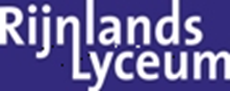 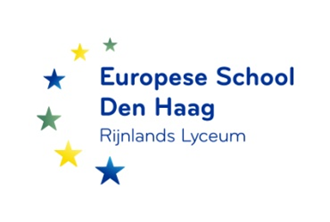 Job / function: _________________________________PERSONAL  DETAILSSurname ForenamesAddress for correspondenceTelephone (+country  code)                                                    Skype addressE-mailHIGHER  EDUCATION and QUALIFICATIONS.IF YOU’RE APPLYING FOR A NON-TEACHING POSITION, PLEASE CONTINUE TO REFERENCESHIGHER  EDUCATION and QUALIFICATIONS.IF YOU’RE APPLYING FOR A NON-TEACHING POSITION, PLEASE CONTINUE TO REFERENCESHIGHER  EDUCATION and QUALIFICATIONS.IF YOU’RE APPLYING FOR A NON-TEACHING POSITION, PLEASE CONTINUE TO REFERENCESHIGHER  EDUCATION and QUALIFICATIONS.IF YOU’RE APPLYING FOR A NON-TEACHING POSITION, PLEASE CONTINUE TO REFERENCESTeaching qualificationsTeaching qualificationsTeaching qualificationsTeaching qualificationsQualification Age group and subject(s) qualified to teach Age group and subject(s) qualified to teach Awarding body and issue dateExaminations at degree levelExaminations at degree levelExaminations at degree levelExaminations at degree levelDegree and SubjectDegree and SubjectGrade / ClassAwarding body (University / College) and issue dateRECENT EMPLOYMENT IN TEACHINGRECENT EMPLOYMENT IN TEACHINGRECENT EMPLOYMENT IN TEACHINGRECENT EMPLOYMENT IN TEACHINGRECENT EMPLOYMENT IN TEACHINGName and location (of school)(starting with most recent) From/UntilPosition(s) HeldYear groups and subjects taughtReasons for leaving1.2.3.REFERENCES. All applicants must provide details of three referees, of which one must be their most recent employer. We will contact referees after a successful interview.Check off one of the following boxes:I give consent to contact my referees after a successful interviewI do not give consent to contact my refereesNameRelationshipAddressTelephone  (+country code)E-Mail addressNameRelationshipAddressTelephone  (+country code)E-Mail addressNameRelationshipAddressTelephone   (+country code)E-Mail address